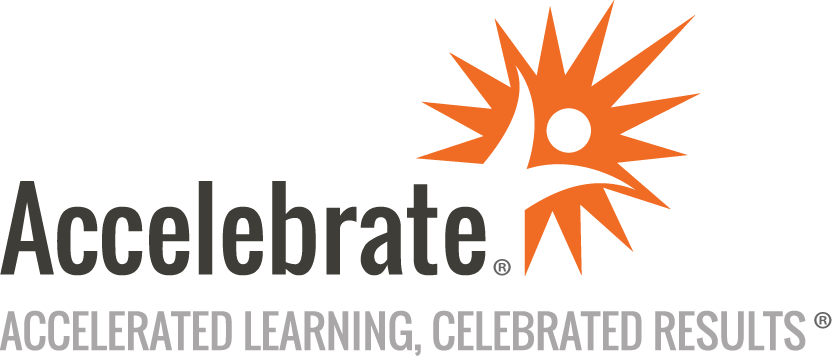 Kubernetes AdministrationCourse Number: CLD-108
Duration: 3 daysOverviewKubernetes is an open-source system for automating deployment, scaling, and management of containerized applications. This Kubernetes Administration training course introduces participants to the architecture of Kubernetes, installation and setup, application lifecycle management, networking, storage, security, scheduling, logging, maintenance, and troubleshooting.PrerequisitesProficiency with the Linux command-line interfaceA broad understanding of Linux system administrationBasic knowledge of Linux containers such as Docker is recommended; we will back fill whatever knowledge the group needsMaterialsAll Kubernetes training attendees receive comprehensive courseware.Software Needed on Each Student PCA complete remote environment is included for each student with the class. You will need Internet access, a modern web browser, and an SSH client to access the environment.ObjectivesInstall KubernetesManage the Kubernetes application lifecycleConfigure networking and related network services for nodes and clustersManage storageSet up authentication, authorization, and encryptionSchedule tasksConfigure and understand logsPerform node and cluster maintenanceSet up jobs and cron jobsManage Linux containersOutlineIntroductionCore Concepts Kubernetes ArchitectureCluster CommunicationObjectsObject PropertiesLabels & SelectorsAnnotationsObject ManagementImage FundamentalsContainer FundamentalsPod FundamentalsWorking with PodsInstallation Installing HA Control Plane (demo)Application Lifecycle Management Pod LifecycleContainer LifecycleInit ContainersContainer: command and argsContainer: Defining EnvironmentReplicaSetDeploymentsWorking with DeploymentsDeployment RolloutsNetworking Network OverviewService Discovery & CoreDNSContainer Network Interface (CNI)ServicesIngress ObjectsStorage StorageVolume TypesDynamic Volume Provisioning (demo)Static Volumes (demo)ConfigMapsSecretsSecurity Controlling Access to k8s APIkubeconfig ManagementRBAC: Roles & ClusterRolesRBAC: RoleBinding & ClusterRoleBindingPod Security Policiesetcd EncryptionNetwork PoliciesTLS Certificate RotationDEMO: Certificate ManagementScheduling Controlling and Tracking ResourcesScheduler OperationDaemonSetNode Affinity & Anti-affinityPod Affinity & Anti-affinityTaints & TolerationsLogging & Maintenance Cluster EventsControl Plane LogsKubelet Logskubectl VerbosityConsolidated Cluster LoggingNode MaintenanceUpgrading Cluster ComponentsBackup and Restore of etcdMetrics & Troubleshooting Cluster MetricsMetric VisualizationNode Health MonitoringHorizontal Pod AutoscalingJobs & CronJob JobsCronJobsStatefulSets Challenges of Deploying Stateful ApplicationsStatefulSetLinux Containers Application Management LandscapeApplication IsolationResource Measurement and ControlContainer SecurityOverlayFS OverviewContainer SecurityOpen Container InitiativeConclusion